Temat: Uzależnienia behawioralne.Zapoznaj się z poniższą grafiką.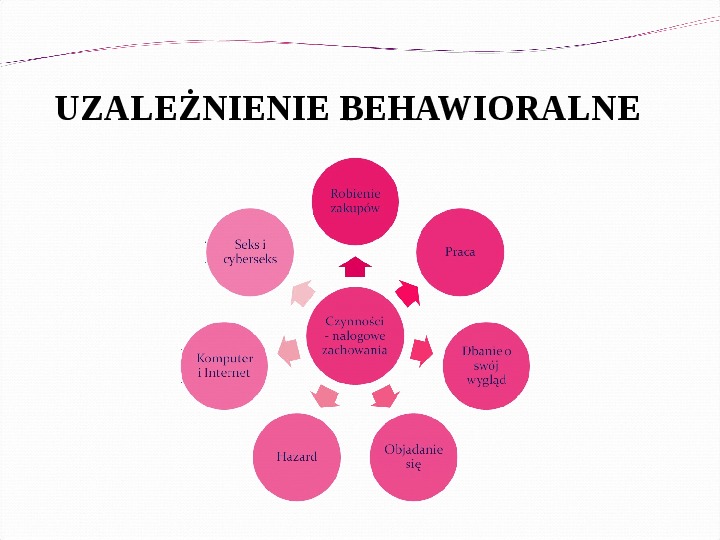 Tak, od tych wszystkich rzeczy również możemy się uzależnić. Mechanizm uzależnienia jest taki sam, jak w przypadku alkoholu czy narkotyków. Rozwiąż poniższy test, a przekonasz się, czy masz problem z komputerem                 i internetem. Pamiętaj, w razie jakichkolwiek pytań, służę pomocą. Możesz się ze mną skontaktować przez Messengera lub WhatsAppa.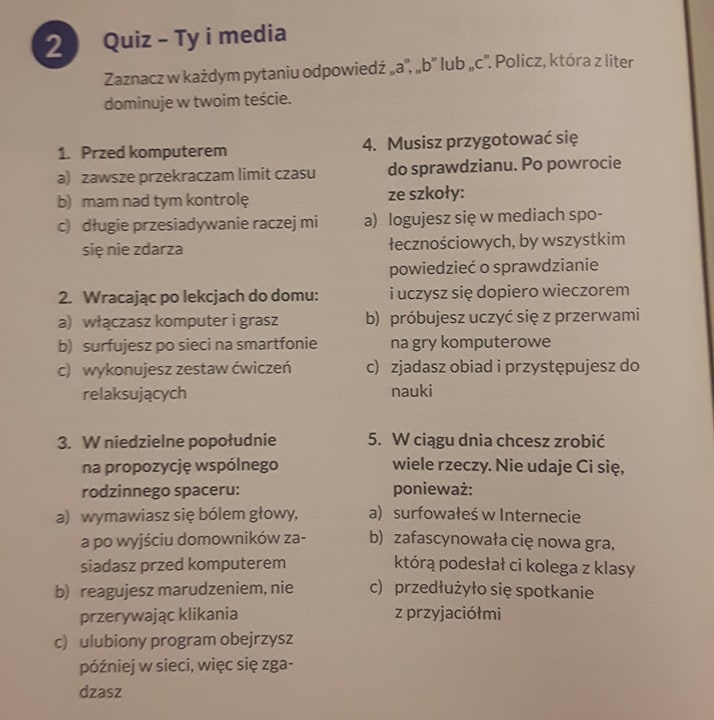 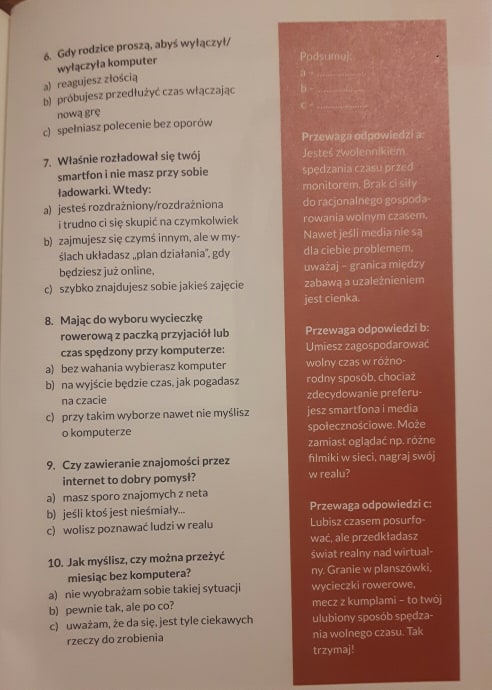 